12.05.23 В рамках реализации плана мероприятий «Патриотического воспитания учащихся» в МБОУ «СОШ№48» провели военно-спортивную игру «Победаа» среди учащихся Ленинского района г.Махачкалы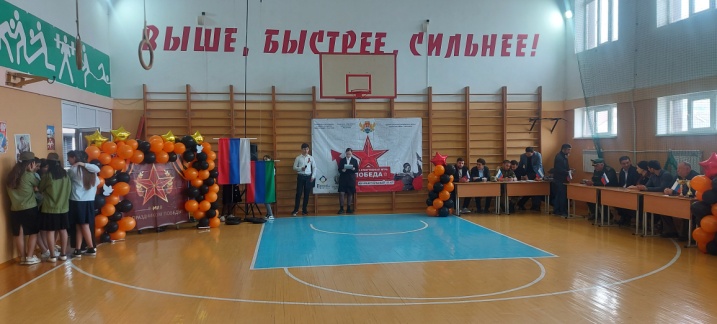 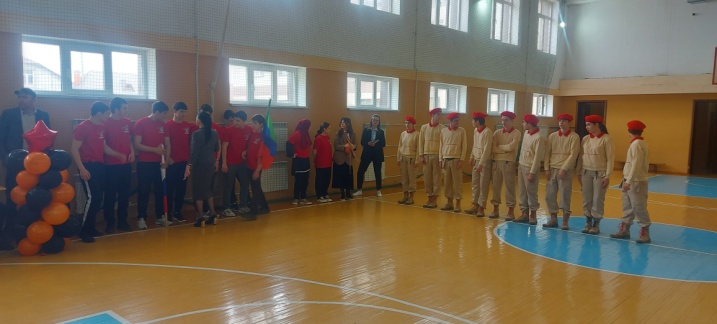 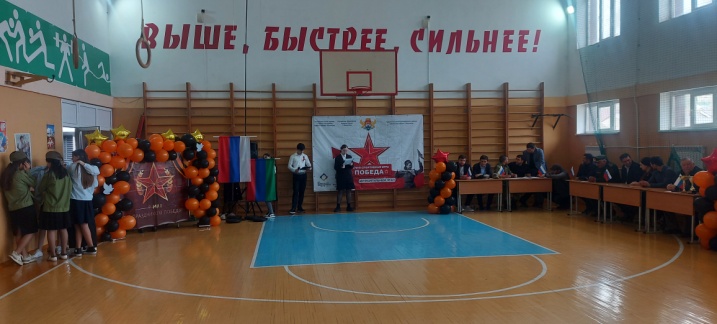 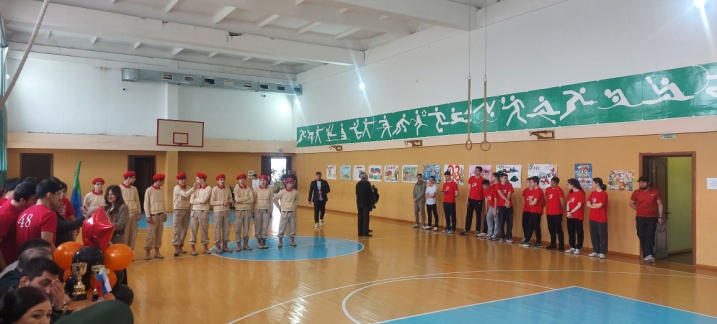 